MonteLADA d.o.o.	LADA Vesta SW CROSSTEHNIČKE KARAKTERISTIKE SA OPREMOM I CIJENOMLADA VESTA SW CROSS 1,6 16v 78kW GFK11-X00-62 MT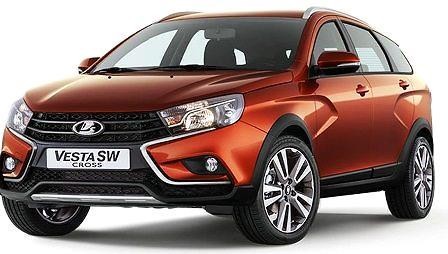 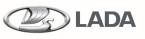 OPREMAOPREMAOPREMA-Manuelni mjenjač-Kočioni sistem ABS + BAS-ESC – Elektronska kontrola stabilnosti (EBD + TCS + HSA)-HSA – Sistem pomoći pri kretanju na uzbrdici-TCS – Kontrola proklizavanja točkova-Elektromehanički servo upravljač-Vozačevo sjedište podesivo po visini-Vazdušni jastuk za vozača-Vazdušni jastuk za suvozača-Bočni vazdušni jastuci-Metalik boja-Nasloni za glavu na zadnjim sjedištima 3 kom.-ISOFIX priključak za dječije sjedište-Imobilizator-Svjetla za maglu-Kontrola pritiska u pneumaticima-Poklopac rezervoara sa zaključavanjem-GSI-indikator stepena prenosa-Automatsko zatamnjivanje farova-Centralni naslona za ruke sa utičnicom 12 V za putnike u drugom redu-Manuelni mjenjač-Kočioni sistem ABS + BAS-ESC – Elektronska kontrola stabilnosti (EBD + TCS + HSA)-HSA – Sistem pomoći pri kretanju na uzbrdici-TCS – Kontrola proklizavanja točkova-Elektromehanički servo upravljač-Vozačevo sjedište podesivo po visini-Vazdušni jastuk za vozača-Vazdušni jastuk za suvozača-Bočni vazdušni jastuci-Metalik boja-Nasloni za glavu na zadnjim sjedištima 3 kom.-ISOFIX priključak za dječije sjedište-Imobilizator-Svjetla za maglu-Kontrola pritiska u pneumaticima-Poklopac rezervoara sa zaključavanjem-GSI-indikator stepena prenosa-Automatsko zatamnjivanje farova-Centralni naslona za ruke sa utičnicom 12 V za putnike u drugom redu-Naslonjač za ruke na zadnjem sjedištu-Elektro podizači stakala prednjih vrata-Elektro podizači stakala zadnjih vrata-Elektropodesivi spoljni retrovizori sa pokazivačima pravca-Centralna brava sa daljinskim upravljanjem-Automatski klima uređaj-Kaseta za odlaganje stvari sa hlađenjem-Tonirana stakla-Parking senzori – zadnji-Senzor kiše-Senzor svjetla-Grijanje prednjih sjedišta – 3 nivoa-Tempomat-Multifunkcionalni volan-Audio sistem (4.3″ + 4 zvučnika + antena)-Cross Complet-Aluminijumske feluge 17″-Privremeni čelični rezervni točak 15″-Putni računarCijena do registracije sa PDV-om:                                                         12.800,oo €                                                         12.800,oo €       Garancija na automobil iznosi 36 mjeseci bez ograničenja prijeđene kilometraže.        Ovlašćeni prodavac i serviser automobila Lada :  MonteLADA S&B , tel. 020 623 477 , 040 214 028 , 067 605 376       Garancija na automobil iznosi 36 mjeseci bez ograničenja prijeđene kilometraže.        Ovlašćeni prodavac i serviser automobila Lada :  MonteLADA S&B , tel. 020 623 477 , 040 214 028 , 067 605 376       Garancija na automobil iznosi 36 mjeseci bez ograničenja prijeđene kilometraže.        Ovlašćeni prodavac i serviser automobila Lada :  MonteLADA S&B , tel. 020 623 477 , 040 214 028 , 067 605 376       Garancija na automobil iznosi 36 mjeseci bez ograničenja prijeđene kilometraže.        Ovlašćeni prodavac i serviser automobila Lada :  MonteLADA S&B , tel. 020 623 477 , 040 214 028 , 067 605 376       Garancija na automobil iznosi 36 mjeseci bez ograničenja prijeđene kilometraže.        Ovlašćeni prodavac i serviser automobila Lada :  MonteLADA S&B , tel. 020 623 477 , 040 214 028 , 067 605 376